Funkcjonowanie 04.06.20Kl I-II OETTemat: Gdzie mieszkamy?1.Wytnij dni tygodnia i wklej je w odpowiedniej kolejności. Zakoloruj dzień tygodnia jaki dzisiaj mamy.2.Wyjrzyj przez okno i sprawdź jaką mamy dzisiaj pogodę, a następnie wytnij symbol opisujący obecną pogodę. Pamiętaj aby wszystkie wykonane zadania wkleić do zeszytu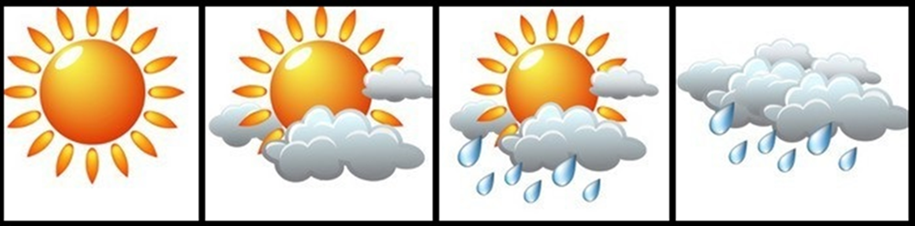 2. Połącz dzieci z ich domami.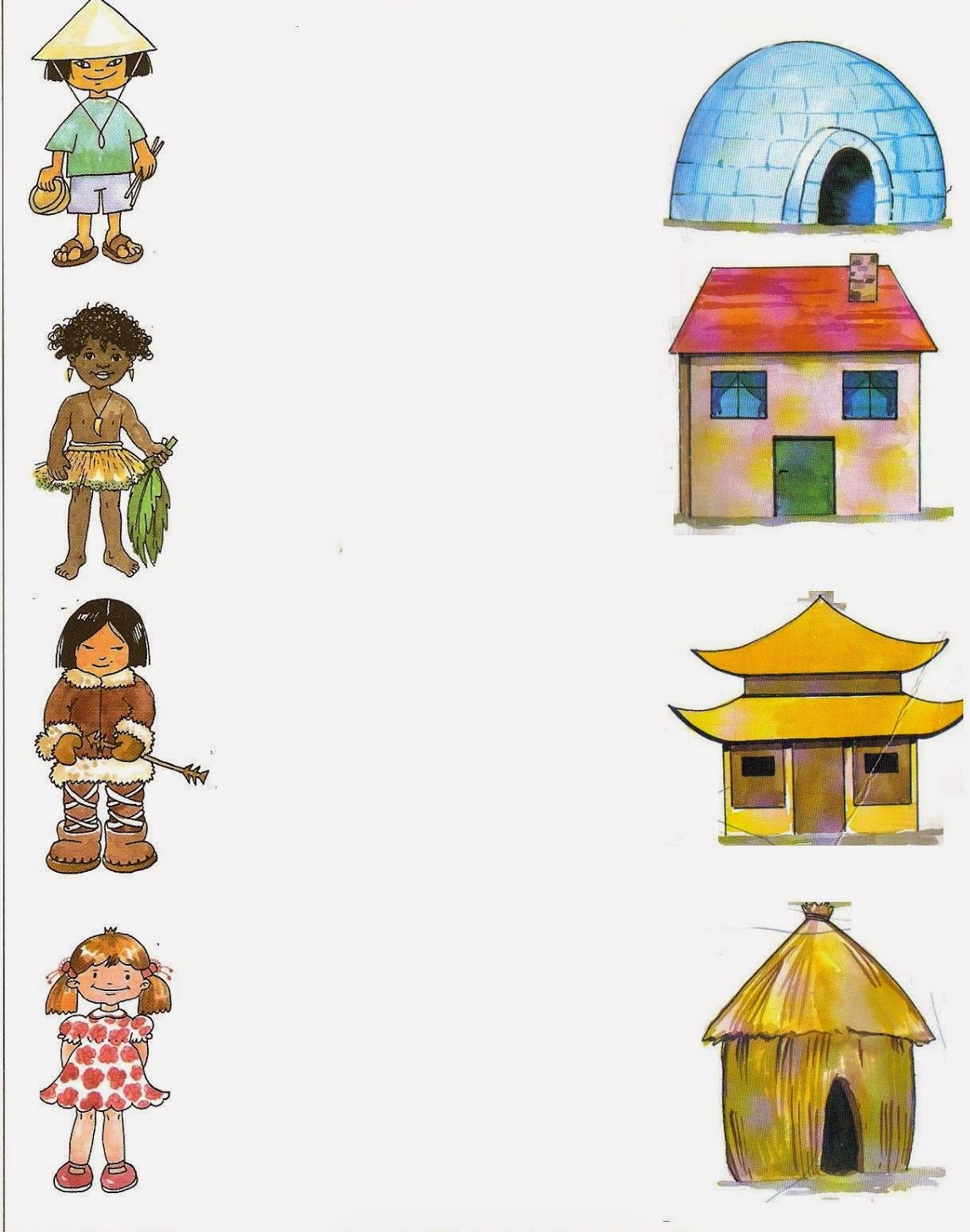 3. Połącz w pary, policz ile jest dzieci, wklej zadnie do zeszytu.               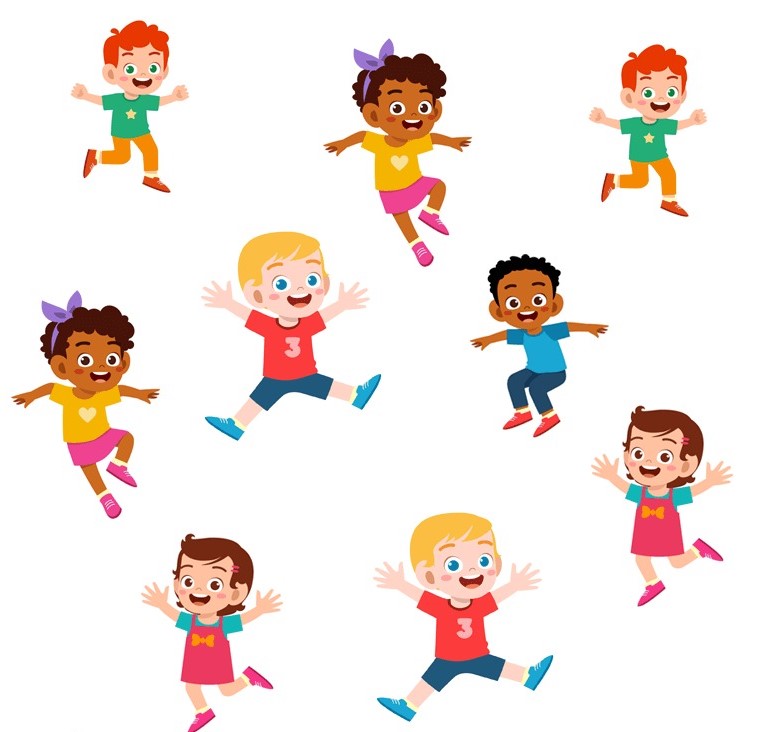 4. Połącz cyfry z odpowiednim zbiorem rzeczy.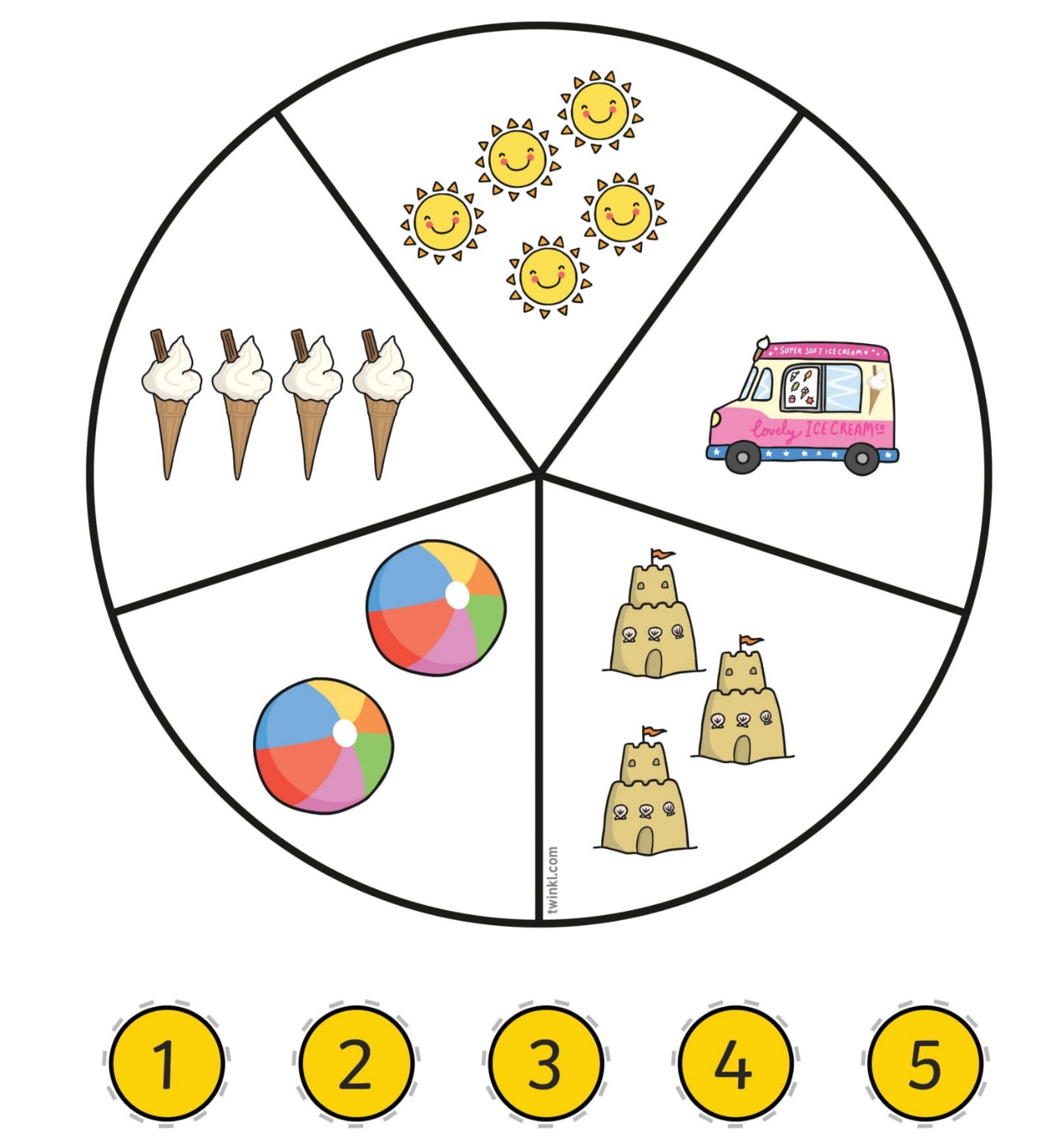 https://www.twinkl.pl/http://boberkowy-world.blogspot.com/2014/06/wszystkie-dzieci-nasze-sa-kultura.html